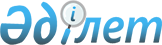 Міндетті экологиялық аудит жүргізу туралы қорытындының нысанын бекіту туралыКүшін жойғанҚазақстан Республикасы Энергетика министрінің 2015 жылғы 12 мамырдағы № 343 бұйрығы. Қазақстан Республикасының Әділет министрлігінде 2015 жылы 22 шілдеде № 11726 болып тіркелді. Күші жойылды - Қазақстан Республикасы Экология және табиғи ресурстар министрінің м.а. 2023 жылғы 27 сәуірдегі № 135 бұйрығымен.       Ескерту. Күші жойылды - ҚР Экология және табиғи ресурстар министрінің м.а. 27.04.2023 № 135 (қол қойылған күнінен бастап қолданысқа енгізіледі) бұйрығымен.       Қазақстан Республикасы Экологиялық кодексінің 17 бабының 14) тармақшасына сәйкес, БҰЙЫРАМЫН:      1. Қоса беріліп отырған міндетті экологиялық аудит жүргізу туралы қорытындының нысаны бекітілсін.       2. "Міндетті экологиялық аудит жөніндегі қорытындының нысанын бекіту туралы" Қазақстан Республикасы Қоршаған ортаны қорғау министрінің 2007 жылғы 13 ақпандағы № 43-ө бұйрығының (Нормативтік құқыктық актілерді мемлекеттік тіркеу тізілімінде № 4554 тіркелген, Қазақстан Республикасы орталық атқарушы және өзге де мемлекеттік органдарының нормативтік құқықтық актілері Бюллетенінде 2007 жыл, сәуір № 4, 109-құжат жарияланған) күші жойылды деп танылсын.      3. Қазақстан Республикасы Энергетика министрлігінің Мұнай-газ кешеніндегі экологиялық реттеу, бақылау және мемлекеттік инспекция комитеті:      1) Қазақстан Республикасының Әділет министрлігінде осы бұйрықтың мемлекеттік тіркелуін;      2) Қазақстан Республикасының Әділет министрлігінде мемлекеттік тіркелгенінен кейін күнтізбелік он күн ішінде осы бұйрықтың көшірмесін мерзiмдi баспа басылымдарында және "Әділет" ақпараттық құқықтық жүйесінде ресми жариялауға жолдануын;      3) осы бұйрықтың Қазақстан Республикасы Энергетика министрлігінің ресми интернет-ресурсында және мемлекеттік органдардың интранет-порталында орналастыруын;      4) осы бұйрықты Қазақстан Республикасы Әділет министрлігінде мемлекеттік тіркегеннен кейін он жұмыс күні ішінде Қазақстан Республикасы Энергетика министрлігінің Заң қызметі департаментіне осы тармақтың 2) және 3) тармақшаларымен көзделген іс-шаралардың орындалуы туралы мәліметтерді ұсынуды қамтамасыз етсін.      4. Осы бұйрықтың орындалуын бақылау жетекшілік ететін Қазақстан Республикасы Энергетика вице-министріне жүктелсін.      5. Осы бұйрық алғаш ресми жарияланғаннан кейін күнтізбелік он күн өткен соң қолданысқа енгізіледі.       "КЕЛІСІЛГЕН"          Қазақстан Республикасы          Ұлттық экономика министрі          ________________Е. Досаев         2015 жылғы 23 маусым      Нысан Міндетті экологиялық аудит жүргізу туралы қорытынды       Ескерту. Нысанға өзгеріс енгізілді – ҚР Энергетика министрінің 14.02.2017 № 51 (алғашқы ресми жарияланған күнінен кейін күнтізбелік он күн өткен соң қолданысқа енгізіледі) бұйрығымен.        20__ жылғы "___" ____________                         № ______       ________________________________________басшысына       (аудитке жататын субъектінің тегі, аты, әкесінің        аты (ол болған жағдайда) немесе толық атауы          (жеке немесе заңды тұлға)                  БСН (ЖСН)* ______________________________________      Мекен-жайы ______________________________________      Міндетті экологиялық аудит жөніндегі қорытынды      Қазақстан Республикасы Энергетика министрлігі (аумақтық      бөлімше) Қазақстан Республикасы 2007 жылғы 9 қаңтардағы Экологиялық       кодексінің 17-бабындағы 14) тармақшасына сәйкес _____________________      _____________________________________________________________________        (аудитке жататын субъектінің тегі, аты, әкесінің аты (ол болған      жағдайда) немесе толық атауы)      міндетті экологиялық аудит өткізу туралы шешім қабылдады.      Аудитке жататын субъектінің мекен-жайы: _____________________________      _____________________________________________________________________      _____________________________________________________________________      _____________________________________________________________________      Аудитке жататын субъектінің шаруашылық және өзге де қызметімен      байланысты қоршаған орта үшін болатын мүмкін қауіп-қатерлердің      сипаты:      _____________________________________________________________________      _____________________________________________________________________      _____________________________________________________________________      _____________________________________________________________________      _____________________________________________________________________      _____________________________________________________________________      _____________________________________________________________________      Міндетті экологиялық аудит өткізу үшін негіздер:      _____________________________________________________________________      _____________________________________________________________________      _____________________________________________________________________      _____________________________________________________________________      _____________________________________________________________________      Қоршаған ортаны қорғау саласындағы уәкілетті органға міндетті      экологиялық аудиттің нәтижелері бойынша экологиялық аудиторлық есеп      берудің (алған кезден бастап алты айдан аспайтын) мерзімі:___________      _____________________________________________________________________      Қазақстан Республикасының       Бас мемлекеттік экологиялық       инспекторы            Мөр                                   Күні            Ескертпе:      Міндетті экологиялық аудит жүргізу туралы қорытынды Қазақстан Республикасы Энергетика министрлігі Экологиялық реттеу және бақылау комитетінің ресми бланкінде ресімделеді.      * Бизнес-сәйкестендіру нөмірі (БСН) және жеке сәйкестендіру      нөмірі (ЖСН) бар болған жағдайда көрсетіледі.© 2012. Қазақстан Республикасы Әділет министрлігінің «Қазақстан Республикасының Заңнама және құқықтық ақпарат институты» ШЖҚ РМКҚазақстан РеспубликасыныңЭнергетика министріВ. ШкольникҚазақстан Республикасы
Энергетика министрінің
2015 жылғы 11 мамырдағы
№ 343 бұйрығымен
бекітілген